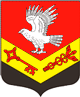 Муниципальное образование«ЗАНЕВСКОЕ ГОРОДСКОЕ ПОСЕЛЕНИЕ»Всеволожского муниципального района Ленинградской областиАДМИНИСТРАЦИЯПОСТАНОВЛЕНИЕ22.03.2019	№ 141д. ЗаневкаО внесении изменений в постановление администрации МО «Заневское городскоепоселение» от 19.05.2016 № 244 «Об утверждении Правил внутреннего трудового распорядка  администрациимуниципального образования «Заневскоегородское поселение» Всеволожскогомуниципального района Ленинградской области»В соответствии со статьей 189 Трудового кодекса Российской Федерации, администрация муниципального образования «Заневское городское поселение» Всеволожского муниципального района Ленинградской областиПОСТАНОВЛЯЕТ:Внести в Правила внутреннего трудового распорядка  администрации муниципального образования «Заневское городское поселение» Всеволожского муниципального района Ленинградской области, утвержденные постановление администрации МО «Заневское городское поселение» от 19.05.2016 № 244 «Об утверждении Правил внутреннего трудового распорядка  администрации муниципального образования «Заневское городское поселение» Всеволожского муниципального района Ленинградской области» (далее – Правила), следующее изменение:Пункт 5.3. Правил изложить в новой редакции:«5.3. Ответственность работодателя:Работодатель обязан в случаях, установленных законодательством РФ, возместить работнику не полученный им заработок во всех случаях незаконного лишения его возможности трудиться;Работодатель, причинивший ущерб имуществу работника, возмещает этот ущерб в полном объеме;При нарушении работодателем установленного срока выплаты зарплаты, оплаты отпуска, выплат при увольнении и других выплат, причитающихся работнику, работодатель обязан выплатить их с уплатой процентов (денежной компенсации) в размере не ниже одной сто пятидесятой действующей в это время ключевой ставки Центрального банка Российской Федерации от не выплаченных в срок сумм за каждый день задержки начиная со следующего дня после установленного срока выплаты по день фактического расчета включительно;Моральный вред, причиненный работнику неправомерными действиями или бездействием работодателя, возмещается работнику в денежной форме в размерах, определяемых соглашением работника и работодателя или судом.».Ведущему специалисту сектора организационной и социальной работы администрации Гадовой Н.В. ознакомить работников администрации с настоящим постановлением.3. Настоящее постановление подлежит официальному опубликованию в газете «Заневский вестник».4. Настоящее постановление вступает в силу со дня его официального опубликования в средствах массовой информации.5. Контроль за исполнением настоящего постановления  оставляю за собой.Глава администрации 	А.В. Гердий